Požadavek na změnu (RfC) – Z32617a – věcné zadáníZákladní informacePopis a odůvodnění požadavkuPopis požadavkuPředmětem požadavku je rozšíření modulu EPH-JUDEH (jednotné úložiště dat evidence hnojení, respektive jeho číselníkové struktury o funkcionality pro účely párování plodin/produktů s položkami výkazu osevů ČSÚ. V rámci PZ 506 byly v JUDEH vytvořeny číselníkové struktury produktů, užitkových směrů pěstovaných plodin a jejich provázání na číselník normativů odběrů živin dle přílohy č. 6 k vyhlášce č. 377/2013 Sb. V rámci těchto struktur byly všem plodinám přiřazeny produkty.Nyní s cílem zautomatizovat proces statistických hlášení osevů plodin prostřednictvím využití dat plodin v rámci jednotné žádosti je zapotřebí provést obdobnou úlohu s tím rozdílem, že je třeba nastavit kombinace dotačních plodin a jejich možných hlavních produktů vůči položkám výkazu ČSÚ.Protože primární nastavení dostupných produktů již v rámci JUDEH je prováděno z důvodu naplnění přílohy č. 6 k vyhlášce č. 377/2013 Sb. je možné hlavní produkty automaticky navázat z centrálního číselníku plodin na tzv. dotační číselník plodin a následně vytvořit prostředí pro tzv. párování těchto kombinací s položkami výkazu ČSÚ. Neboť se jedná o obdobnou úlohu jako v případě provázání plodin/produktů na číselník normativů odběrů živin dle přílohy č. 6 k vyhlášce č. 377/2013 Sb. je žádoucí ji uživatelsky provádět v jednom prostředí. V rámci tohoto PZ bude realizováno:Zpřístupnění číselníku dotačních plodin z DB pohledu LPIS včetně mapování na plodiny centrálního číselníku EPHVytvoření číselníku pro správu položek výkazu osevu ČSÚVytvoření přehledu pro mapování kombinací plodin z dotačního číselníku s položkami výkazu ČSÚVytvoření databázových pohledů pro LPIS Odůvodnění změnyZměny je nutné realizovat s ohledem na zajištění úkolu zautomatizovat vytvoření výkazu osevu ČSÚ s využitím dat deklarace plodin a eliminovat tak duplicitní povinnost hlášení osevů ze stran zemědělců. Podrobný popis požadavkuZpřístupnění číselníku dotačních plodin z DB pohledu LPIS včetně mapování na plodiny centrálního číselníku EPHDo záložky číselníky budou doplněny:Dotační číselník plodinMapování mezi centrálním a dotačním číselníkem plodin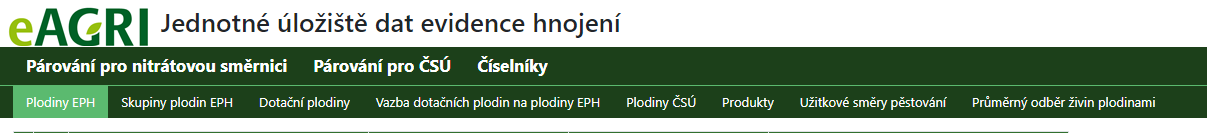 Struktura číselníku Dotační plodinyČíselník bude pasivně přebírán z LPIS, budou zobrazeny sloupce:ID plodinyNázev plodinyPlatnostOdPlatnostDo Struktura vazebního číselníku Dotační plodiny x EPH plodiny (centrální číselník plodin)Číselník bude pasivně přebírán z LPIS, budou zobrazeny sloupce:ID EPH plodinyNázev EPH plodiny ID dotační plodinyNázev dotační plodinyČíselník bude zobrazovat jen vazby platných plodin.Vizuálně bude znázorněna vazba N:1 (EPH číselník x dotační číselník) podobně jako ve stávajícím řešení párování proti produktům vyhlášky (pomocí rowspan).Vytvoření číselníku plodin ČSÚČíselník bude udržován v JUDEH. Předpokládaná struktura:ID (jednoznačný identifikátor – pro odlišení od „MZe“ plodin bude sekvencer nastaven na 100001)Číslo řádku výkazuNázev položkyKód SAIOPlatnostOdPlatnostDoPříznak součtové položkyPlatnosti budou nastavovány v granularitě kalendářního roku, tj. platnost položky od bude nastavována na 1.1. a pokud by měla být ukončena bude ukončena k 31.12. – uživatel bude na GUI vybírat rok, fyzicky se uloží datum.Číselník bude možné standardně editovat (přidávat položky, ukončovat, upravovat údaje), nebude umožněno mazání. Editace nebude omezována, předpokládá se, že číselník bude spravovat ADMIN. Bude zajištěna systémová historizace číselníku. Vytvoření přehledu pro mapování kombinací plodin z dotačního číselníku s položkami výkazu ČSÚMapování předpokládá vytvoření nové stránky na bázi existujícího párovacího řešení pro účely vyhlášky č. 377/2013 Sb. Předpokládá se uživatelské rozdělení obrazovky na:Levou stranu se vstupními kombinacemi dotačních plodin a jim přiřazených produktůPro přehlednost budou k dispozici i výchozí plodiny centrálního EPH číselníkuPro plodiny budou načtené dostupné produkty a označen hlavníPravou stranu, která bude obsahovat již přednačtené hlavní produkty a výběr z číselníku ČSÚ (v komboboxu se bude nabízet číslo řádku + název položky)V případě že bude mít dotyčná hlavní plodina 2 hlavní produkty, bude umožněno označit výchozí. V případě, že má pouze 1 je označen jako výchozí vždy.xxxPřehled umožní:Export do XLSJednoduché vyfiltrování nepřiřazených kombinací produktů x plodin k položkám ČSÚVytvoření databázových pohledů pro LPIS – aplikaci PředtiskyBudou vytvořeny tyto pohledyCISPRODUKT – číselník produktůCISUZITSMER – číselník užitkových směrůEPHPLODINA_PRODUKT_UZITSMER – vazba EPH plodin a dostupných produktů a užitkových směrůCIS_CSUVYKAZ – číselník položek výkazu ČSÚ DOTPLODINA_PRODUKT_CSU – vazba dotačních plodin na hlavní produkty a položky ČSÚ výkazuDopady na IS MZeDopadyBez dopadu.Na provoz a infrastrukturuBez dopadu-Na bezpečnostBez dopaduNa součinnost s dalšími systémyPouze dopady do SDB – nastavení view pro přístup LPIS k databázovým pohledům uvedeným v kapitole 3.4.Požadavky na součinnost AgriBusBez dopaduBezpečnost Bez vztahu na bezpečnost.Požadavek na podporu provozu naimplementované změny(Uveďte, zda zařadit změnu do stávající provozní smlouvy, konkrétní požadavky na požadované služby, SLA.)Požadavek na úpravu dohledového nástroje(Uveďte, zda a jakým způsobem je požadována úprava dohledových nástrojů.)Požadavek na dokumentaciV připojeném souboru je uveden rozsah vybrané technické dokumentace – otevřete dvojklikem:    xxxDohledové scénáře jsou požadovány, pokud Dodavatel potvrdí dopad na dohledové scénáře/nástroj.  Akceptační kritériaPlnění v rámci požadavku na změnu bude akceptováno, jestliže bude akceptována analýza, jež je předmětem plnění.Základní milníkyPřílohy1.2.Podpisová doložkaB – nabídkA řešení k požadavku Z32617Návrh konceptu technického řešení  Viz část A tohoto PZ, body 2 a 3Uživatelské a licenční zajištění pro ObjednateleV souladu s podmínkami smlouvy č. 391-2019-11150Dopady do systémů MZeNa provoz a infrastrukturu(Pozn.: V případě, že má změna dopady na síťovou infrastrukturu, doplňte tabulku v připojeném souboru - otevřete dvojklikem.)     xxxbez dopaduNa bezpečnostNávrh řešení musí být v souladu se všemi požadavky v aktuální verzi Směrnice systémové bezpečnosti MZe. Upřesnění požadavků směrnice ve vztahu k tomuto RfC:Na součinnost s dalšími systémyneNa součinnost AgriBusneNa dohledové nástroje/scénářeneOstatní dopady(Pozn.: Pokud má požadavek dopady do dalších požadavků MZe, uveďte je také v tomto bodu.)nePožadavky na součinnost Objednatele a třetích stran(Pozn.: K popisu požadavku uveďte etapu, kdy bude součinnost vyžadována.)Harmonogram plněníPracnost a cenová nabídka navrhovaného řešenívčetně vymezení počtu člověkodnů nebo jejich částí, které na provedení poptávaného plnění budou spotřebovány(Pozn.: MD – člověkoden, MJ – měrná jednotka, např. počet kusů)PřílohyPodpisová doložkaC – Schválení realizace požadavku Z32617Specifikace plněníPožadované plnění je specifikováno v části A a B tohoto RfC. Dle části B bod 3.2 jsou pro realizaci příslušných bezpečnostních opatření požadovány následující změny:Uživatelské a licenční zajištění pro Objednatele (je-li relevantní):Požadavek na součinnost(V případě, že má změnový požadavek dopad na napojení na SIEM, PIM nebo Management zranitelnosti dle bodu 1, uveďte také požadovanou součinnost Oddělení kybernetické bezpečnosti.)Harmonogram realizacePracnost a cenová nabídka navrhovaného řešenívčetně vymezení počtu člověkodnů nebo jejich částí, které na provedení poptávaného plnění budou spotřebovány(Pozn.: MD – člověkoden, MJ – měrná jednotka, např. počet kusů)PosouzeníBezpečnostní garant, provozní garant a architekt potvrzují svým podpisem za oblast, kterou garantují, správnost specifikace plnění dle bodu 1 a její soulad s předpisy a standardy MZe a doporučují změnu k realizaci. (Pozn.: RfC se zpravidla předkládá k posouzení Bezpečnostnímu garantovi, Provoznímu garantovi, Architektovi, a to podle předpokládaných dopadů změnového požadavku na bezpečnost, provoz, příp. architekturu. Koordinátor změny rozhodne, od koho vyžádat posouzení dle konkrétního případu změnového požadavku.)SchváleníVěcný garant svým podpisem potvrzuje svůj požadavek na realizaci změny za cenu uvedenou v bodu  5 - Pracnost a cenová nabídka navrhovaného řešení.(Pozn.: Oprávněná osoba se uvede v případě, že je uvedena ve smlouvě.)VysvětlivkyID PK MZe:640Název změny:Úprava EPH-JUDEH – rozšíření číselníkové struktury plodin/produktů ve vazbě na číselníkové struktury ČSÚ  Úprava EPH-JUDEH – rozšíření číselníkové struktury plodin/produktů ve vazbě na číselníkové struktury ČSÚ  Úprava EPH-JUDEH – rozšíření číselníkové struktury plodin/produktů ve vazbě na číselníkové struktury ČSÚ  Úprava EPH-JUDEH – rozšíření číselníkové struktury plodin/produktů ve vazbě na číselníkové struktury ČSÚ  Datum předložení požadavku:Datum předložení požadavku:10.9.2021Požadované datum nasazení:30.11.2021Kategorie změny:Normální  ☒     Urgentní ☐Priorita:Vysoká  ☒  Střední  ☐   Nízká ☐Oblast:Aplikace  ☒       Zkratka: EPHVerze: Oblast:Aplikace  ☒       Typ požadavku: Legislativní ☒   Zlepšení ☐   Bezpečnost ☐Legislativní ☒   Zlepšení ☐   Bezpečnost ☐Legislativní ☒   Zlepšení ☐   Bezpečnost ☐Oblast:Infrastruktura  ☐Typ požadavku:Nová komponenta ☐   Upgrade ☒   Zlepšení    ☐Nová komponenta ☐   Upgrade ☒   Zlepšení    ☐Nová komponenta ☐   Upgrade ☒   Zlepšení    ☐RoleJméno Organizace /útvarTelefonE-mailŽadatel/věcný garant MZeLenka TypoltováMZe/11121  221 812 342Lenka.Typoltova@mze.czKoordinátor změnyOndřej ŠilháčekMZe/11121221 813 020Ondrej.Silhacek@mze.czPoskytovatel / dodavatel:xxxO2ITSxxxxxxSmlouva č.:S2019-0043; DMS 391-2019-11150KL:KL HR-001IDDokumentFormát výstupu (ano/ne)Formát výstupu (ano/ne)Formát výstupu (ano/ne)GarantiGarantiIDel. úložištěpapírCDCDAnalýza navrhnutého řešení – implementační dokumentNENENENEDokumentace dle specifikace Závazná metodika návrhu a dokumentace architektury MZeNENENENETestovací scénář, protokol o otestováníANONENENEUživatelská příručka – v aplikaci online nápovědaNENENENEVěcný garantProvozně technická dokumentace (systémová a bezpečnostní dokumentace) příručkaANONENENEOKB, OPPTZdrojový kód a měněné konfigurační souboryANONENENEWebové služby + konzumentské testy WS – technická dokumentace dotčených webových služeb (WSDL, povolené hodnoty včetně popisu významu, případně odkazy na externí číselníky, vnitřní logika služby, chybové kódy s popisem, popis logování na úrovni služby)NENENENEDohledové scénáře (úprava stávajících/nové scénáře)NENENENEMilníkTermínPředání k testování 31.10.2021Zapracování připomínek z testů15.11.2021Akceptace30.11.2021Za resort MZe:Jméno:Datum:Podpis:Žadatel/věcný garant MZeLenka TypoltováKoordinátor změny:Ondřej ŠilháčekID PK MZe:640Č.Oblast požadavkuPředpokládaný dopad a navrhované opatření/změnyŘízení přístupu 3.1.1. – 3.1.6.Bez dopadu – funkčnost odpovídá EAGRIAPP2 prostředíDohledatelnost provedených změn v datech 3.1.7.Bez dopadu – funkčnost odpovídá EAGRIAPP2 prostředíCentrální logování událostí v systému 3.1.7.Bez dopadu – funkčnost odpovídá EAGRIAPP2 prostředíŠifrování 3.1.8., Certifikační autority a PKI 3.1.9.Bez dopadu – funkčnost odpovídá EAGRIAPP2 prostředíIntegrita – constraints, cizí klíče apod. 3.2.Bez dopadu – funkčnost odpovídá EAGRIAPP2 prostředíIntegrita – platnost dat 3.2.Bez dopadu – funkčnost odpovídá EAGRIAPP2 prostředíIntegrita - kontrola na vstupní data formulářů 3.2.Bez dopadu – funkčnost odpovídá EAGRIAPP2 prostředíOšetření výjimek běhu, chyby a hlášení 3.4.3.Bez dopadu – funkčnost odpovídá EAGRIAPP2 prostředíPráce s pamětí 3.4.4.Bez dopadu – funkčnost odpovídá EAGRIAPP2 prostředíŘízení - konfigurace změn 3.4.5.Bez dopadu – funkčnost odpovídá EAGRIAPP2 prostředíOchrana systému 3.4.7.Bez dopadu – funkčnost odpovídá EAGRIAPP2 prostředíTestování systému 3.4.9.Bez dopadu – funkčnost odpovídá EAGRIAPP2 prostředíExterní komunikace 3.4.11.Bez dopadu – funkčnost odpovídá EAGRIAPP2 prostředíMZe / Třetí stranaPopis požadavku na součinnostMZeTestování funkčnostiPopis etapyTermínNasazení na testovací prostředí31.10.2021Akceptace30.11.2021Oblast / rolePopisPracnost v MD/MJv Kč bez DPHv Kč s DPHViz cenová nabídka v příloze č.0126,375234 737,50284 032,38Celkem:Celkem:IDNázev přílohyFormát (CD, listinná forma)01Cenová nabídkaListinná formaNázev DodavateleJméno oprávněné osobyPodpisO2 IT Services s.r.o.xxxID PK MZe:640Č.Oblast požadavkuRealizovat(ano  / ne )Upřesnění požadavkuŘízení přístupu 3.1.1. – 3.1.6.Dohledatelnost provedených změn v datech 3.1.7.Centrální logování událostí v systému 3.1.7.Šifrování 3.1.8., Certifikační autority a PKI 3.1.9. Integrita – constraints, cizí klíče apod. 3.2.Integrita – platnost dat  3.2.Integrita - kontrola na vstupní data formulářů 3.2.Ošetření výjimek běhu, chyby a hlášení 3.4.3.Práce s pamětí 3.4.4.Řízení - konfigurace změn 3.4.5.Ochrana systému 3.4.7.Testování systému 3.4.9.Externí komunikace 3.4.11.Útvar / DodavatelPopis požadavku na součinnostOdpovědná osobaPopis etapyTermínZahájení plněníZveřejnění v registru smluvDokončení plnění30.11.2021Oblast / rolePopisPracnost v MD/MJv Kč bez DPH:v Kč s DPH:Viz cenová nabídka v příloze č.0126,375234 737,50284 032,38Celkem:Celkem:RoleJménoPodpis/MailBezpečnostní garantOldřich ŠtěpánekProvozní garantIvo JančíkArchitektRoleJménoPodpisŽadatel/ Věcný garantLenka TypoltováKoordinátor změnyOndřej ŠilháčekOprávněná osoba dle smlouvyVladimír Velas